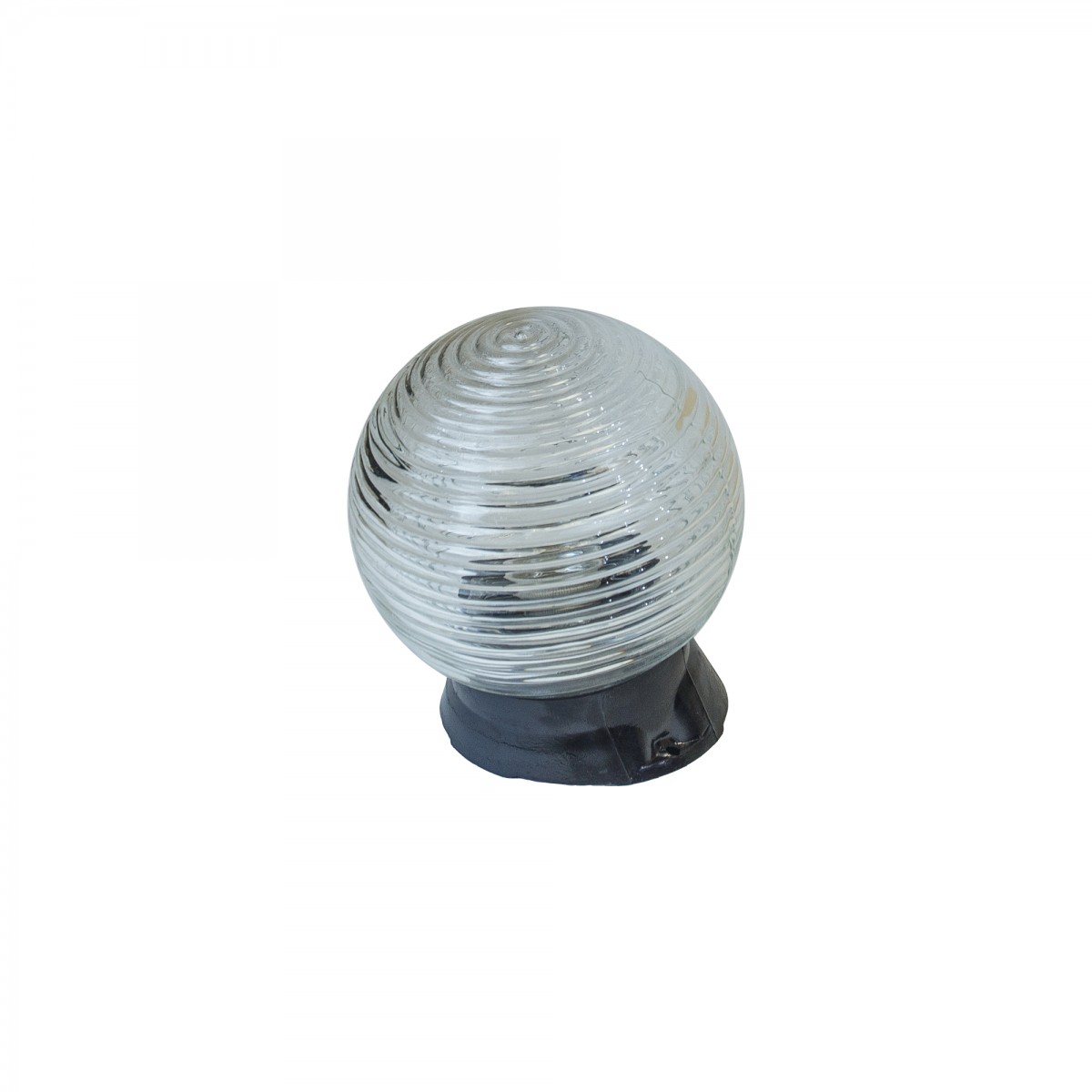 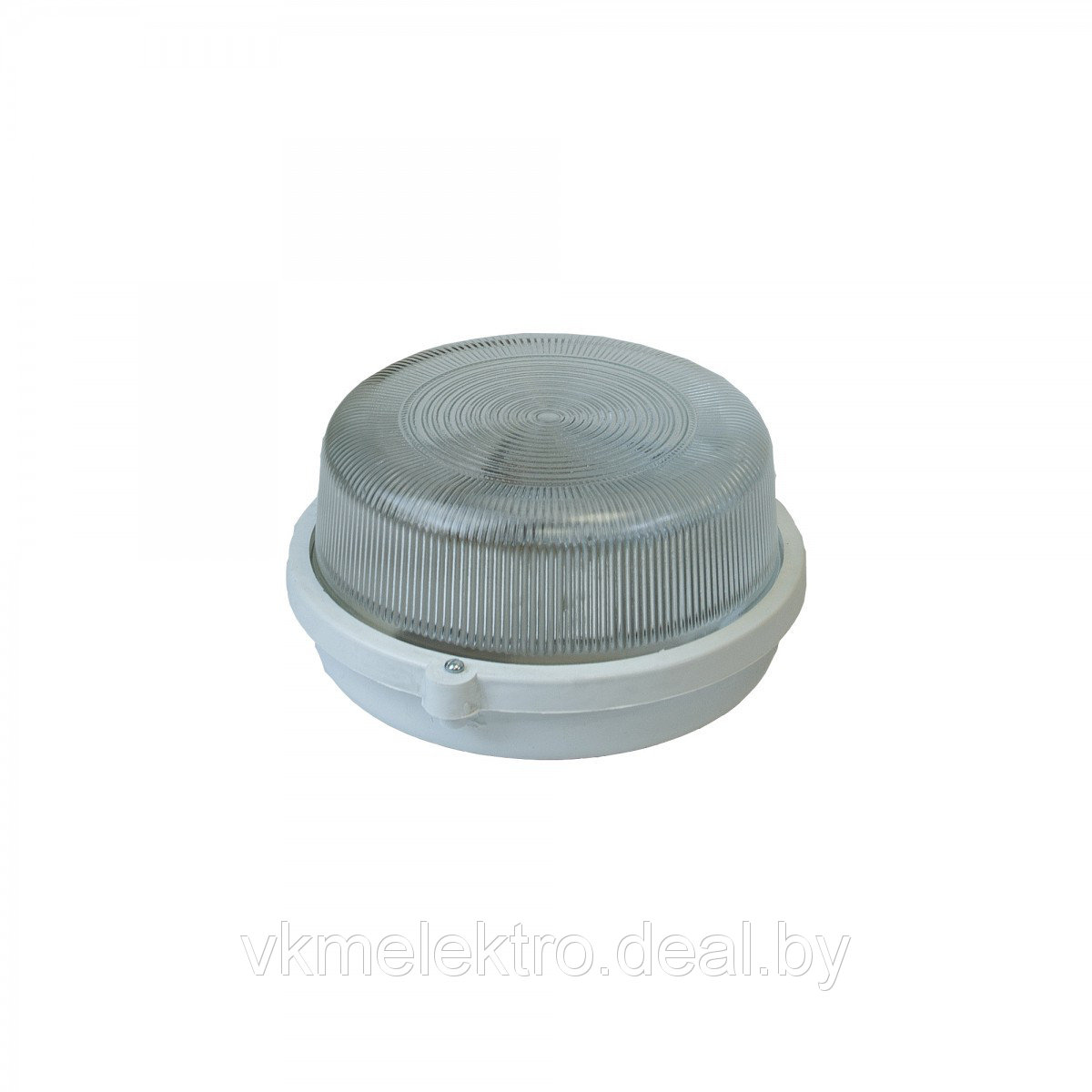 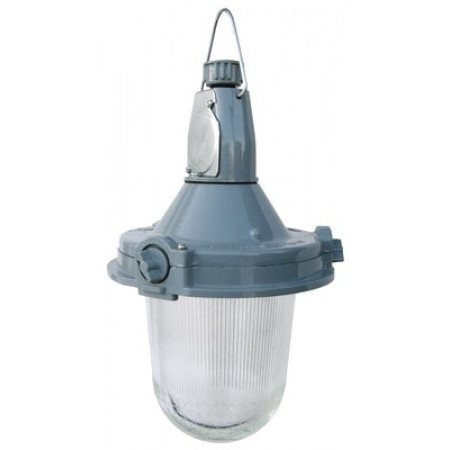 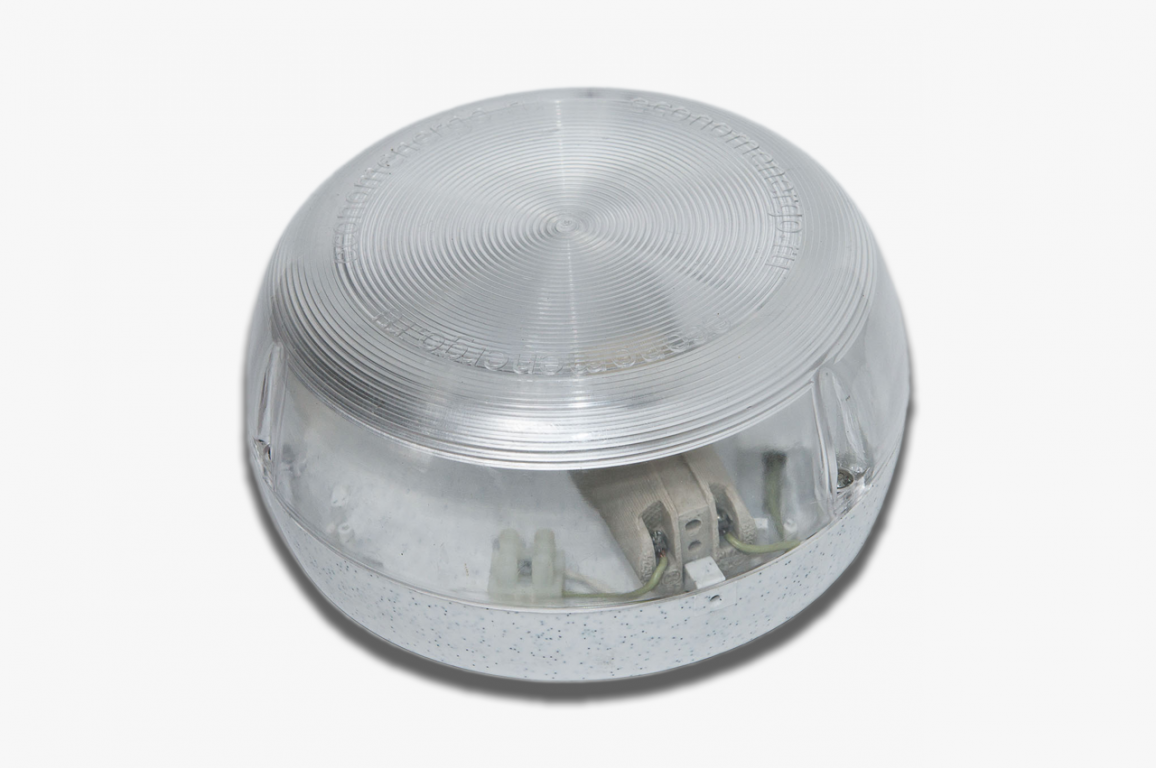 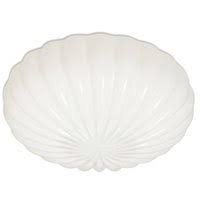 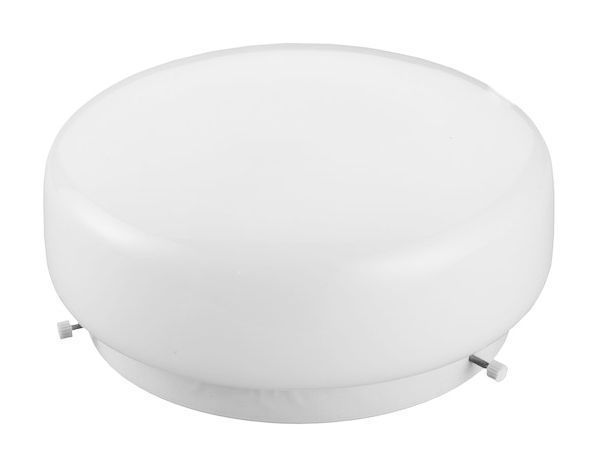 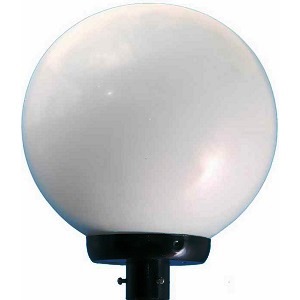 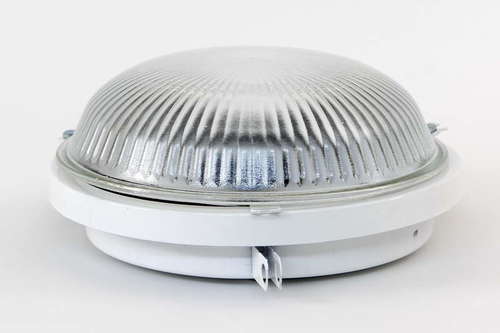 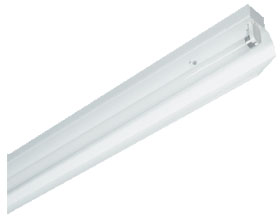 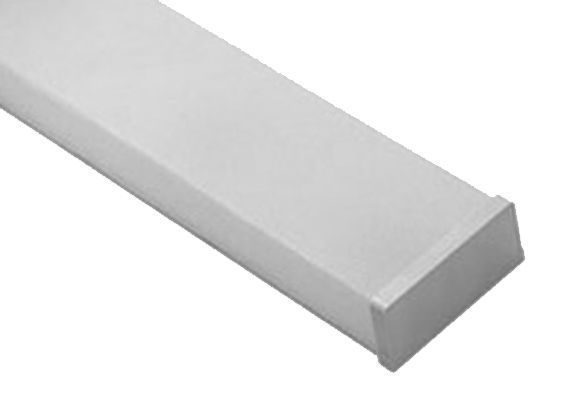 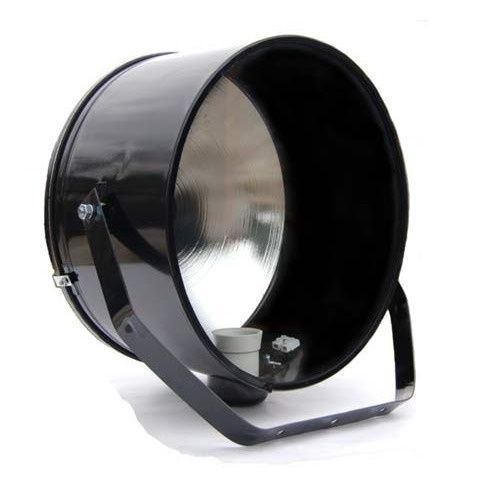 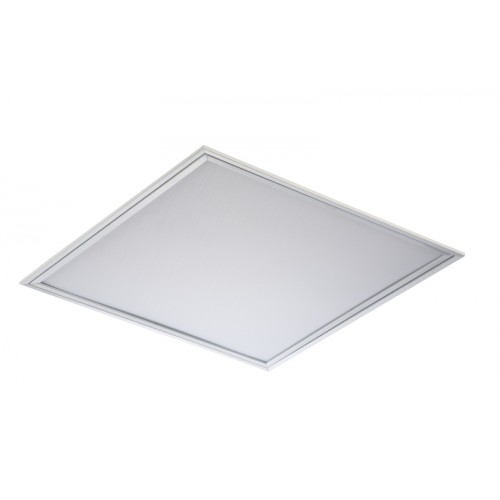 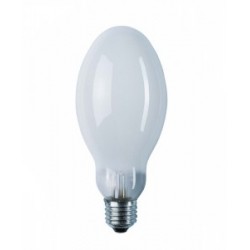 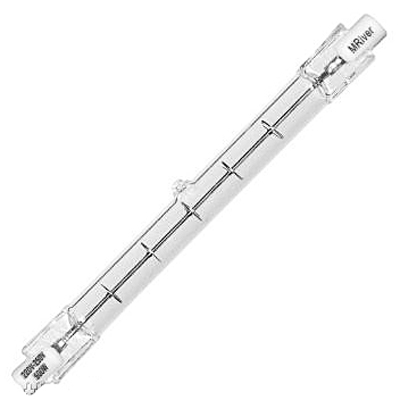 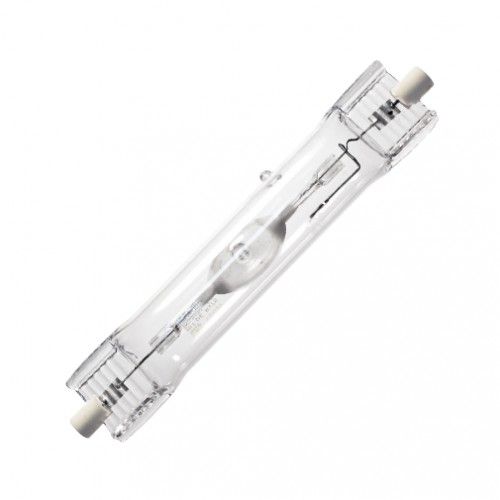 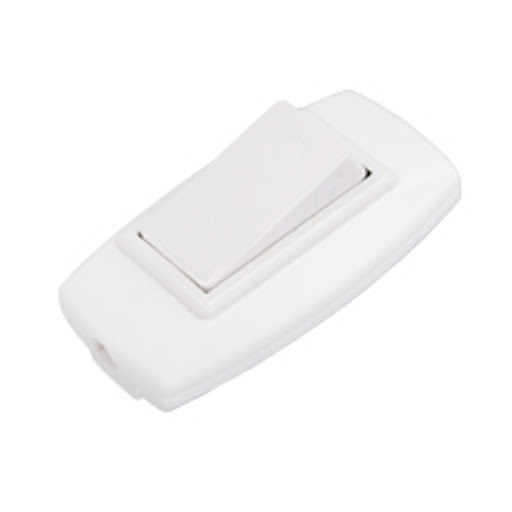 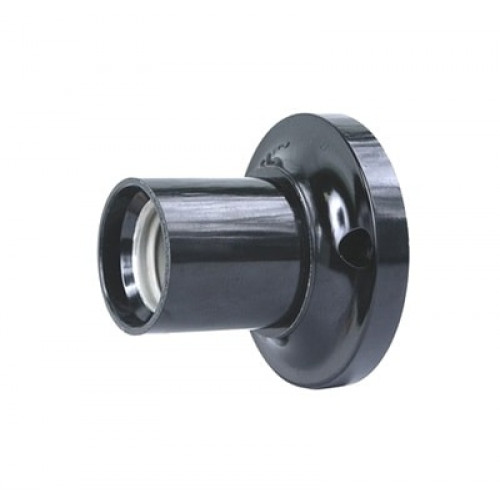 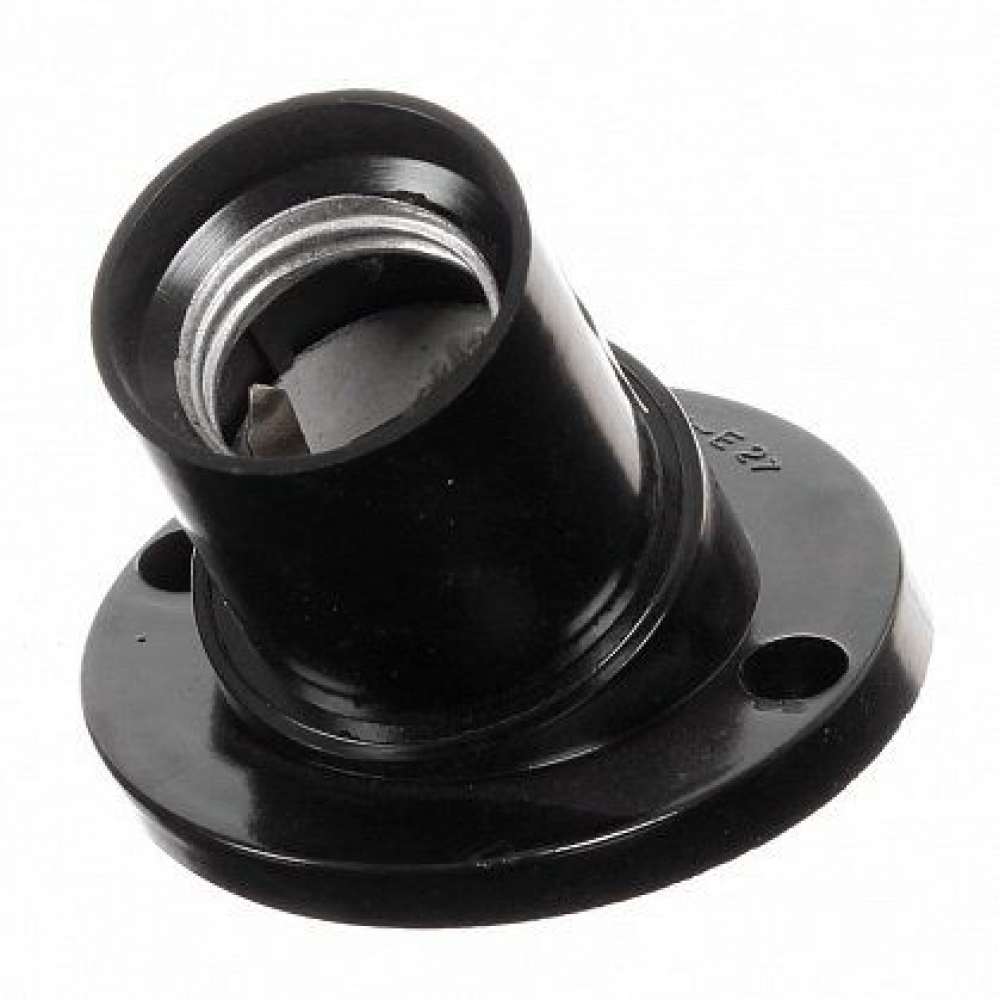 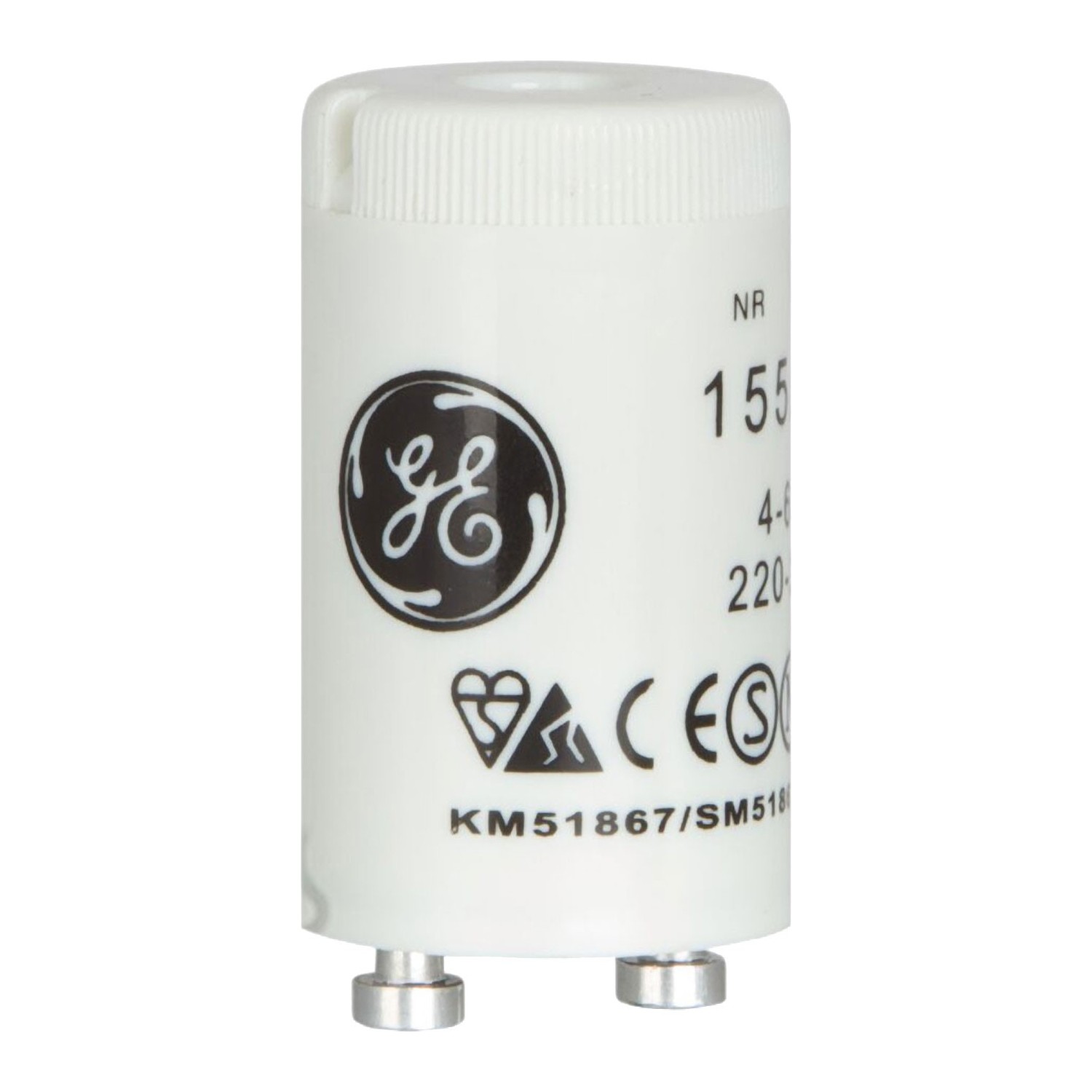 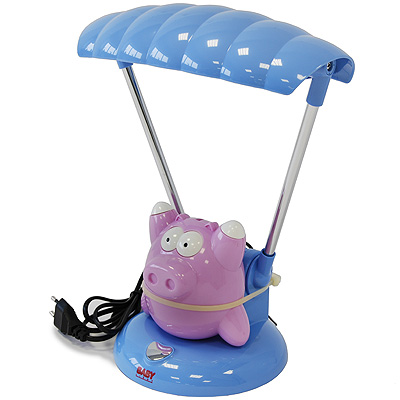 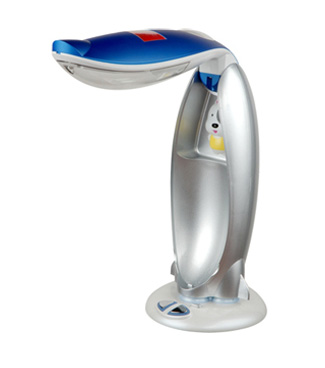 Светильник НБП 01-60-033Степень защиты IP 54; Количество ламп: 1; Номинальная мощность лампы: 60 Вт; Тип цоколя лампы: Е27; Габаритные размеры светильника: 105x210x191мм..Светильник НББ-03-75 (день-ночь)Номинальное напряжение: 220 В; Степень защиты IP 22; Количество ламп: 1; Номинальная мощность лампы: 75 Вт; Тип цоколя лампы: Е27; Габаритные размеры: 190х190х88мм.Светильник НББ-03-75 (день-ночь)Номинальное напряжение: 220 В; Степень защиты IP 22; Количество ламп: 1; Номинальная мощность лампы: 75 Вт; Тип цоколя лампы: Е27; Габаритные размеры: 190х190х88мм.светильник нПО 22 1х60   «Малютка»Номинальное напряжение: 220 В; Тип лампы: ЛН, КЛЛ; Количество ламп: 1; Номинальная мощность лампы: 60 Вт; Тип цоколя лампы: Е27; Габаритные размеры:  95х175х150 мм.Светильник нПО 28 1х100 «Таблетка»Номинальное напряжение: 220 В; Количество ламп: 1; Номинальная мощность лампы: 100 Вт; Тип цоколя лампы: Е27.Светильник нПО 28 1х100 «Таблетка»Номинальное напряжение: 220 В; Количество ламп: 1; Номинальная мощность лампы: 100 Вт; Тип цоколя лампы: Е27.Светильник  парковый    РТУ01-125-301Тип лампы:  ДРЛ;Степень защиты IP 23; Количество ламп: 1; Номинальная мощность лампы: 150 Вт; Тип цоколя лампы: Е27; Габаритный размеры:  350х420 мм.светильник нПП-03-100-001Номинальное напряжение:  220 В, 50 Гц;Количество и мощность ламп:  1х100 Вт;
Тип патрона:  E27;Материал корпуса:  сталь;Рассеиватель:  силикатное стекло;
Габаритные размеры:  Ø 280×120 мм;Степень защиты:  IP 65.светильник нПП-03-100-001Номинальное напряжение:  220 В, 50 Гц;Количество и мощность ламп:  1х100 Вт;
Тип патрона:  E27;Материал корпуса:  сталь;Рассеиватель:  силикатное стекло;
Габаритные размеры:  Ø 280×120 мм;Степень защиты:  IP 65.Светильник ВАТ+RWU 1х58Отражатель в комплекте;Длина: 1528 мм. Светильник ВАТ+RWU 1х58Отражатель в комплекте;Длина: 1528 мм. светильник ЛПО 12 2х20Габариты:  638х165х70;Степень защиты IP20.светильник ЛПО 12 2х20Габариты:  638х165х70;Степень защиты IP20.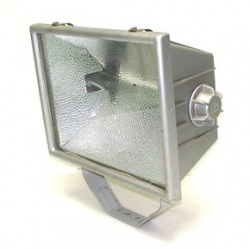 Прожектор ИО-04-2000-004Мощность лампы: 2000 Вт;Цоколь: R7s;Цветовая температура: 4200 К;Габариты: 430х180х440 мм;Cntgtym pfobns IP65;Световой поток: 44000 Лм.Прожектор ИО-04-2000-004Мощность лампы: 2000 Вт;Цоколь: R7s;Цветовая температура: 4200 К;Габариты: 430х180х440 мм;Cntgtym pfobns IP65;Световой поток: 44000 Лм.Прожектор ПЗМ-35-500Тип лампы: Е40, ЛОН500; Степень защиты IP23; Габаритные размеры:  440х410х235 мм.Прожектор ПЗМ-35-500Тип лампы: Е40, ЛОН500; Степень защиты IP23; Габаритные размеры:  440х410х235 мм.встраиваемый светильник OPL/R 418Номинальное напряжение: 220 В; Тип лампы: люминесцентная D=26; Номинальная мощность лампы: 100 Вт; Габаритные размеры:  595х595х81 мм;Степень защиты IP20.  встраиваемый светильник OPL/R 418Номинальное напряжение: 220 В; Тип лампы: люминесцентная D=26; Номинальная мощность лампы: 100 Вт; Габаритные размеры:  595х595х81 мм;Степень защиты IP20.  ЛампыЛампа ртутная высокого давления ДРЛ 125Мощность лампы: 125 Вт;Цоколь: Е27;Форма лампы: эллипсоидная;Световой поток: 6200 Лм;Диаметр: 76мм;Длина: 176мм. ЛампыЛампа ртутная высокого давления ДРЛ 125Мощность лампы: 125 Вт;Цоколь: Е27;Форма лампы: эллипсоидная;Световой поток: 6200 Лм;Диаметр: 76мм;Длина: 176мм. 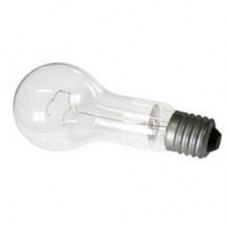 Теплоизлучатель Т230-240-500-3Мощность лампы: 500 Вт;Цоколь: Е40;Напряжение:  230-240 В;Размеры:  205х100мм;Тип колбы: груша, РS100.Теплоизлучатель Т230-240-500-3Мощность лампы: 500 Вт;Цоколь: Е40;Напряжение:  230-240 В;Размеры:  205х100мм;Тип колбы: груша, РS100.Лампа галогенная линейная Космос J78Мощность лампы: 150 Вт;Цоколь: R7s;Напряжение: 220-240 В;Длина: 78 мм;Диаметр: 8 мм;Световой поток: 2800 Лм.Лампа галогенная линейная Космос J78Мощность лампы: 150 Вт;Цоколь: R7s;Напряжение: 220-240 В;Длина: 78 мм;Диаметр: 8 мм;Световой поток: 2800 Лм.Лампа металлогалогенная Sylvania HSI-TD Мощность лампы: 150 Вт;Цоколь: Rx7s-24;Цветовая температура:  4200 К;Длина:  135.4 мм;Диаметр:  24 мм;Световой поток: 12500 Лм.Лампа металлогалогенная Sylvania HSI-TD Мощность лампы: 150 Вт;Цоколь: Rx7s-24;Цветовая температура:  4200 К;Длина:  135.4 мм;Диаметр:  24 мм;Световой поток: 12500 Лм.Светотехнические комплектующиеСветотехнические комплектующиеВыключатель шнуровойКлавишный (для бра)ВШ 21-2,5-001 Изготовитель: Светоприбор;Упаковка: коробки по 40 шт.патрон потолочный карболитовыйЕ27Цоколь:  Е27;Упаковка:  коробки по 115 и 150 шт.патрон потолочный карболитовыйЕ27Цоколь:  Е27;Упаковка:  коробки по 115 и 150 шт.патрон настенный наклонныйкарболитовыйЕ27Цоколь:  Е27;Упаковка:  коробки по 115  шт.стартер СК-127 и СК-220Изготовитель: General Electric;Производство: Южная Корея;Упаковка по 25 шт;СК-127: FS-2/4-22 Вт - 110-130 В;СК-220: FS-4-65 Вт - 220-240 В.стартер СК-127 и СК-220Изготовитель: General Electric;Производство: Южная Корея;Упаковка по 25 шт;СК-127: FS-2/4-22 Вт - 110-130 В;СК-220: FS-4-65 Вт - 220-240 В.Светильники детскиеЛампа настольная «Поросенок»Цвета: синий, желтый;Лампы (Количество ламп), шт:  1; Лампочки в комплекте: Есть; (Тип ламп): Энергосберегающая; Материал арматуры: Пластик; Материал плафона: Пластик; Напряжение питания, В: 220.Светильники детскиеЛампа настольная «Поросенок»Цвета: синий, желтый;Лампы (Количество ламп), шт:  1; Лампочки в комплекте: Есть; (Тип ламп): Энергосберегающая; Материал арматуры: Пластик; Материал плафона: Пластик; Напряжение питания, В: 220.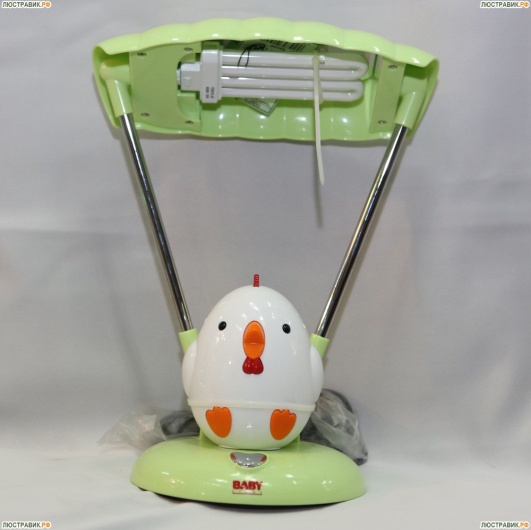 Лампа настольная «Цыпа»Цвета: синий, зеленый;Лампы (Количество ламп), шт:  1; (Лампочки в комплекте): Есть; (Тип ламп): Энергосберегающая; Материал арматуры: Пластик; Материал плафона: Пластик; Напряжение питания, В: 220.Лампа настольная «Ракета»Цвета: синий, красный, золотой;Материал: пластмасса/ABS-пластик;Размер лампы: 18х19х38h см, шнур - длина 160 см;для включения света лампы и ночничка на основании есть 2 сенсорные кнопки;при закрывании корпуса Ракеты свет выключается автоматически;при закрытом корпусе ночничок светит через иллюминатор Ракеты;Температура свечения:  4500 К;лампа энергосберегающая: потребление - 15 Вт, свечение - 75 Вт;ресурс лампы - 8000 часов, ночника - 20000 часов.Лампа настольная «Ракета»Цвета: синий, красный, золотой;Материал: пластмасса/ABS-пластик;Размер лампы: 18х19х38h см, шнур - длина 160 см;для включения света лампы и ночничка на основании есть 2 сенсорные кнопки;при закрывании корпуса Ракеты свет выключается автоматически;при закрытом корпусе ночничок светит через иллюминатор Ракеты;Температура свечения:  4500 К;лампа энергосберегающая: потребление - 15 Вт, свечение - 75 Вт;ресурс лампы - 8000 часов, ночника - 20000 часов.